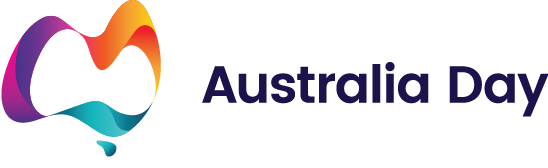 CITIZEN OF THE YEAR 
NOMINATION FORM 2024Details of the person being nominated:Name: ................................................................................................................................................................Occupation: ............................................................... Age over 25 years: Yes / NoAddress: ............................................................................................................................................................Postcode: ................... Email: ...........................................................................................................................Phone: ................................................................ Telephone (Bus): .................................................................Email: .................................................................................................................................................................Details of the person submitting the nomination:Name: ................................................................................................................................................................Organisation represented (if any): .................................................................................................................Address: ............................................................................................................................................................Postcode: ..................... Email: .........................................................................................................................Phone: ……...…………............................................ Telephone (Bus): .................................................................Signature: ...................................................................................................................................................List the contributions demonstrated by the nominated person to the betterment of Ararat Rural City community: ...................................................................................................................................................................................................................................................................................................................................................................................................................................................................................................................................................................................................................................................................................................................................................................................................................................................................................................................................................................................................................................................................................................................................................................................................................................................................................................................................................................................................................................................................................................................................................................................................................................................................................................................................................................................................................................................................................................................................................................................................................................................................................................................................................................................................................................................................................................................................................................................................................................................................................................................................................................................................................................................................................................................................................................................................................................................................................................................................................................................................................................................................................................................................................................................................................................................................................................................................................................................................List any activities undertaken by this individual which show a short- or long-term benefit for others:............................................................................................................................................................................................................................................................................................................................................................................................................................................................................................................................................................................................................................................................................................................................................................................................................................................................................................................................................................................................................................................................................................................................................................................................................................................................................................................................................................................................................................................................................................................................................................................................................................................................................................................................................................................................................................................................................................................................................................................................................................................................................................................................................................................................................................................................................................................................................................................................................................................................................................................................................................................................................................................................................................................................................................................................................................................................................................................................................................................................................................................List details showing they are a positive role model to the community or peers:...............................................................................................................................................................................................................................................................................................................................................................................................................................................................................................................................................................................................................................................................................................................................................................................................................................................................................................................................................................................................................................................................................................................................................................................................................................................................................................................................................................................................................................................................................................................................................................................................................................................................................................................................................................................................................................................................................................................................................................................................................................................................................................................................................................................................................................................................................................................................................................................................................................................................................................................................................................................................................................................................................................................................................................................................................................................................................................................................................................................................................................................................................................................................................................................................................................................................................................................................................................................................................................................................................................................................................................................List activities undertaken that promote the welfare and wellbeing of the Ararat Rural City Community: ............................................................................................................................................................................................................................................................................................................................................................................................................................................................................................................................................................................................................................................................................................................................................................................................................................................................................................................................................................................................................................................................................................................................................................................................................................................................................................................................................................................................................................................................................................................................................................................................................................................................................................................................................................................................................................................................................................................................................................................................................................................................................................................................................................................................................................................................................................................................................................................................................................................................................................................................................................................................................................................................................................................................................................................................................................................................................................................................................................................................................................................Other persons who may be contacted for further information about the nominee:Name:	...........................................................			Name: ................................................................Position: ......................................................			Position: .............................................................Address: ......................................................			Address: .............................................................	     ......................................................			  	     .............................................................Phone: ……….................................................			Phone: ………….....................................................	Please return this completed form to:Ararat Rural City CouncilAttention: Executive Officer59 Vincent Street, orPO Box 246Ararat Vic 3377By 5.00pm Wednesday 10 January 2024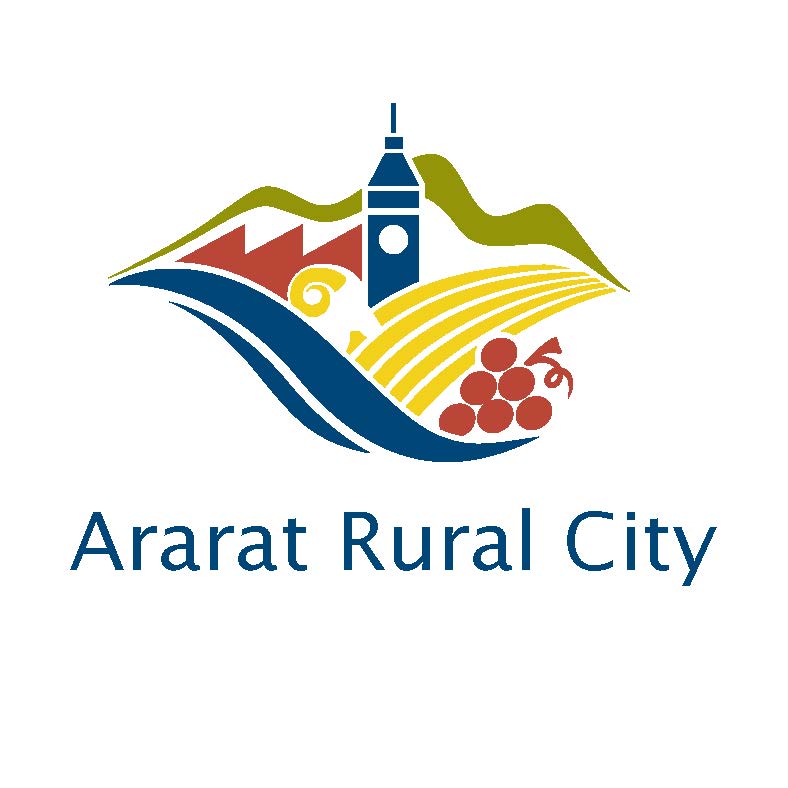 